Rotary Club of Carleton Place & Mississippi Mills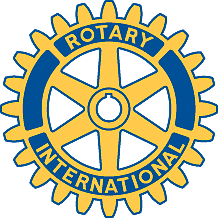            Bulletin: 3 Oct. 2005MEETING OF 27/09/05Randy Slater and speaker Andy Brown were guests of the Club.  Attendance by members was 66.7% including make-ups reported to date.A motion was made and passed which committed the Club to donate $2,000 Cdn. to the Rotary Foundation this year.  Andy Brown, Chair of the Almonte Hospital Foundation reported on the services provided by that hospital as well as its current fund-raising campaign.  He noted that the hospital provides several regional services in addition to its normal emergency and in-patient care. For example it is the only hospital in the immediate area providing full obstetric and chronic care facilities and it operates the regional ambulance service.  The construction program underway will see a new Fairview Manor building with 112 beds compared to 100 in the current facility, expansion of the emergency department and improvements in the inpatient and radiology departments.  All three buildings will be connected and there will be a single kitchen and heating plant for the hospital and the new Manor.All three tenders submitted came in under estimates and construction has started.  The overall cost is estimated to be $29 million. The Province is contributing $13 million and Lanark County $6 million.  The current campaign has a goal of $3 million and $1.6 million has already been raised.  Noting that the Lion’s Club of Almonte has committed $30,000, Mr. Brown urged our Club to make a significant donation.The meeting congratulated Marion and George on becoming grandparents (again) with the birth of a daughter to their daughter Allison.CLUB ACTIVITIESGordon reported on the state of revenues and expenses for the trail and noted that we would appear to be under budget before upcoming advertising costs are factored in.  Even then we should have sufficient revenues to cover all costs.  He noted that he and Fraser were working closely with the Trillium Foundation regarding the official trail opening and urged all members to attend.  (Your personal invitation is attached!)  Gordon needs volunteers to walk the trail this week to ensure that everything is copasetic.  There is some shovel and rake work needed at the junction with Glen Isle Road. The signs will have to be installed this week as well.  Volunteers should call Gordon.OTHER CLUB NEWSA Rotary Leadership seminar has been scheduled for Saturday, November 5 at the Best Western Parkway Inn in Cornwall.  Call Gordon if you wish  additional detail.